Advanced NovicesThe following Advanced Novice Skaters will participate in the “Online Program Monitoring”Single Skating:  1) ………………………………………………….                          2)  …………………………………………………                          3)  …………………………………………………                          4)  ………………………………………………….Pair Skating:      1) ……………………………  /  ……………………………                          2)  ……………………………. /  …………………………….                          3)  ……………………………. /  …………………………….                          4)  ……………………………. /  …………………………….Ice Dance:         1) ……………………………  /  …………………………….                           2)  …………………………… /  …………………………….                           3)  …………………………… /  …………………………….                           4)  …………………………… /  …………………………….E-mail address for scheduling online meetings: ………………………………………………Member: ……………………………………………………………………………………………….………………………………………..		……………………………………………………Date							Signature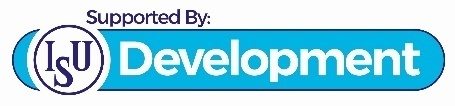 